Publicado en Madrid el 05/06/2019 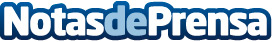 We Are Knitters celebra el Día Mundial de Tejer en público con varias Knitting parties y un concursoWe Are Knitters ha elaborado un decálogo sobre la importancia que está teniendo en estos últimos años la actividad de tejer. El 9 de junio se celebra el Día Mundial de Tejer en público y realizan varias knitting parties en Madrid, Barcelona, Valencia y Torrent. Además hay abierto un concurso por redes sociales para ganar una tarjeta regalo valorada en 100 eurosDatos de contacto:Clara Gómez 653324073Nota de prensa publicada en: https://www.notasdeprensa.es/we-are-knitters-celebra-el-dia-mundial-de Categorias: Moda Sociedad Medicina alternativa Industria Téxtil http://www.notasdeprensa.es